	Audio Recording 7.2 – Transcript:  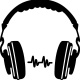 Number 5:  A frequent issue which arises with the Information Leaflet is that sometimes the language is not pitched appropriately for a patient population meaning that the language may be too technical, or too complex, or too medical in the terminology used. You may wish to involve actual patients and patient groups in helping ensure that the language which you use in the Information Leaflet is appropriate for the patients who will be reading the Information Leaflet.   Number 6:  Another issue which commonly arises is that the information provided does not match the information in the application form submitted to the ethics committee.   There are either key pieces of information in the Information Leaflet which did not appear in the ethics application, or vice versa, there are key pieces of information in the application form which do not appear in the Information Leaflet.